ICS 67.140.10Bu tadil, TSE Gıda, Tarım ve Hayvancılık İhtisas Kurulu’na bağlı TK15 Gıda ve Ziraat Teknik Komitesi’nce hazırlanmış ve TSE Teknik Kurulu’nun ……… tarihli toplantısında kabul edilerek yayımına karar verilmiştir. Madde 6.2.”İşaretleme” maddesi aşağıdaki şekilde değiştirilmiştir. 6.2 İşaretlemeAmbalâj üzerine en az aşağıdaki bilgiler okunaklı olarak silinmeyecek ve bozulmayacak şekilde yazılır veya basılır:Firmanın ticarî ünvanı ve adresi veya kısa adı ve adresi, varsa tescilli markası,Bu standardın işaret ve numarası (TS 12933 şeklinde),Mamulün adı (Mamulün adını aldığı bitki çayının adı),Parti, seri veya kod numarasından en az biri,Ambalâj içerisindeki poşet sayısı,Net kütle (ambalaj içerisindeki poşet sayısı x  her bir poşetteki net kütle) (en az g veya kg olarak),Firmaca tavsiye edilen son tüketim tarihi.Poşet çayların harici zarflara konulması halinde zarflar üzerine yukarıdaki bilgilerden istenilenler yazılabilir.Gerektiğinde bu bilgiler Türkçenin yanı sıra yabancı dillerde de yazılabilir.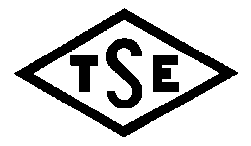 Sayfa 1/1TADİL TASARISIDRAFT AMENDMENTTS 12933: 2003tst T4: Bitkisel çaylarHerbal teas